Ո Ր Ո Շ ՈՒ Մ
11 հոկտեմբերի 2019 թվականի   N 1886      ՎԱՆԱՁՈՐ ՀԱՄԱՅՆՔԻ ՂԵԿԱՎԱՐԻ 2019 ԹՎԱԿԱՆԻ ՍԵՊՏԵՄԲԵՐԻ 13-Ի ԹԻՎ 1716 ՈՐՈՇՄԱՆ ՄԵՋ ՓՈՓՈԽՈՒԹՅՈՒՆ ԿԱՏԱՐԵԼՈՒ ՄԱՍԻՆ Հիմք ընդունելով Վանաձոր համայնքի ղեկավարի 2019 թվականի սեպտեմբերի 13-ի թիվ 1716 որոշումը, ղեկավարվելով «Նորմատիվ իրավական ակտերի մասին» ՀՀ օրենքի 33-րդ և 34-րդ հոդվածներով՝ որոշում եմ.Վանաձոր համայնքի ղեկավարի 2019 թվականի սեպտեմբերի 13-ի «Վանաձոր քաղաքի Տիգրան Մեծի պողոտայի թիվ 22-4/1 հասցեում գտնվող, Վանաձոր համայնքի սեփականությունը ճանաչված տաղավարը և դրանով զբաղեցված հողամասը Տիգրան Ալեքսանդրի Բալայանին օտարելու մասին» թիվ 1716 որոշման մեջ կատարել հետևյալ փոփոխությունը՝1) Որոշման 1-ին կետում «իննսունյոթ հազար վաթսուն» բառերը փոխարինել «ինը հազար յոթ հարյուր վաթսուն» բառերով:ՀԱՄԱՅՆՔԻ ՂԵԿԱՎԱՐ`   ՄԱՄԻԿՈՆ ԱՍԼԱՆՅԱՆՃիշտ է՝ԱՇԽԱՏԱԿԱԶՄԻ  ՔԱՐՏՈՒՂԱՐ					 	 Ա.ՕՀԱՆՅԱՆ
ՀԱՅԱՍՏԱՆԻ ՀԱՆՐԱՊԵՏՈՒԹՅԱՆ ՎԱՆԱՁՈՐ ՀԱՄԱՅՆՔԻ ՂԵԿԱՎԱՐ
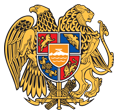 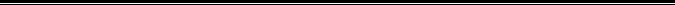 Հայաստանի Հանրապետության Լոռու մարզի Վանաձոր համայնք
Ք. Վանաձոր, Տիգրան Մեծի 22, Ֆաքս 0322 22250, Հեռ. 060 650044, 060 650040 vanadzor.lori@mta.gov.am, info@vanadzor.am